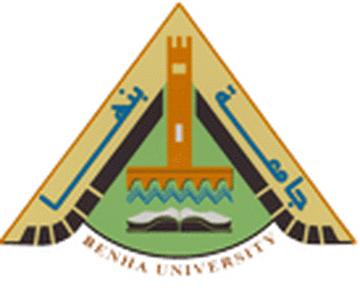 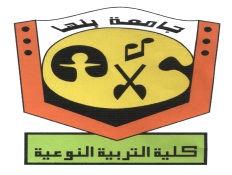 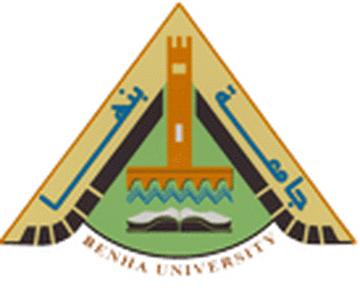 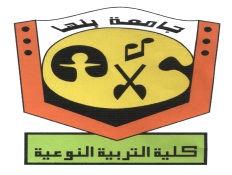 جامعة بنها كلية التربية النوعية قسم الاقتصاد المنزلى استاذ المادةا.د / عيد على زكىا.م.د / أحمد عبد الفتاح على احمدالامتحان النظرى لمادة مبادئ الاحصاء   شعبة قسم الاقتصاد المنزلى الفرقة : الاولى   (الفصل الدراسى الاول للعام  2019/ 2020)  الزمن : ساعتين  أجب عن جميع الأسئلة الأتيةالسؤال الاول : (20  درجة)ضع علامة (√) أو (×) أمام العبارات الأتية:يلزم اعادة ترتيب الدرجات تصاعديا اوتنازليا عند حساب  الوسيط                                                  (  )يعرف الأنحراف المعيارى على أنه انحرف القيم عن متوسطها الحسابى                                           (  )يعتبر المدى من مقاييس التشتت                                                                                            (  )يعتبر الوسيط من مقاييس النزعة المركزية                                                                              (  )يحسب المدى  بطرح أكبر قيمة من أقل قيمة                                                                             (  )دراسة علم الاحصاء يعتمد على تجميع  الظواهروالاشياء وتنسيقها على نحو يودى الى علاقات ثابتة، التنبو بالمستقبل   (  )من طرق عرض البيانات   الاعمدة  ،الرسم البيانى ، الدوائر                                                        (  )من الاسس التى يجب مراعاتها فى جمع البيانات وضوح الاسئلة وقلة عدد الاسئلة  واجابات مختصرة  والاسئلة الموضعية وعدم استخدام اسئلة مثيرة للغضب                                                                          (  )مركز الفئة = (الحد الاول للفئة + الحد الاخير للفئة )÷2                                                             (  )الانحراف المعيارى هو انحراف القيم عن متوسطها الحسابى                                                        (  ) يعتبر مقياس الألتواء من مقاييس التشتت                                                                                (  ) الوسيط هو المفردة التى تقع فى المنتصف بعد ترتيب المشاهدات ترتيباً تصاعدياً أو تنازلياً                   (  )  يعتبر الخطأ القياسى من مقايسس النزعة المركزية                                                                    (  )الارتباط المتعدد هو الذى يقيس العلاقة بين متغيرين                                                                   (  ) يكون معامل الأرتباط سالب فى حالة الارتباط الطردى وموجب فى حالة الارتباط العكسى                   (  ) اذا كان معامل الارتباط يساوى واحد يكون الارتباط عكسى تام                                                     (  ) معامل الارتباط  ينحصر بين 2،1                                                                                        (  )العامل التابع هو العامل الذى يؤثر فى الاخر ولا يتأثر                                                                 (  )المتوسط الهندسى هو متوسط رياضى لا يقيس التغير النسبى فى قيمة الظواهر                                 (  )المنوال مجموعة من المشاهدات أو القيم الأقل تكراراً                                                                (  )السؤال الثانى : (20  درجة) فى ضوء دراستك لمادة الأحصاء أذكر ما المقصود بكلاً من :- الانحراف المعيارى - الوسط الحسابى  - المدى -  المنوال – الوسيط  إذا كان سعر كيلوا السكر  بالجنية فى عدة محافظات  كالاتى:- 	10 ، 11 ، 10 ، 9 ، 10 ،8، 12فأحسب كل من :- الوسط الحسابى – الوسيط – المنوال – المدى.السؤال الثالث : (10  درجة)أحسب الوسط الحسابى للبيانات التالية :-      ب-أحسب المدى لمجموعة من الاوزان لفئران التجارب التالية : 	80  جرام  ، 100 جرام ، 70 جرام ، 130 جرام  ؟السؤل الرابع : : (10  درجة)أحسب الانحراف المعيارى للبيانات التالية :-مع التمنيات بالنجاح والتوفيق،،،                                                                                                                 استاذ المادة                                                                                                                       ا.د / عيد على زكىا.م.د / أحمد عبد الفتاحنموزج  الاجابةالسؤال الاول : (20  درجة)ضع علامة (√) أو (×) أمام العبارات الأتية:يلزم اعادة ترتيب الدرجات تصاعديا اوتنازليا عند حساب  الوسيط                                 (√ )يعرف الأنحراف المعيارى على أنه انحرف القيم عن متوسطها الحسابى                     (√ )يعتبر المدى من مقاييس التشتت                                                                       (√ )يعتبر الوسيط من مقاييس النزعة المركزية                                   (  √)يحسب المدى  بطرح أكبر قيمة من أقل قيمة                                                         (√  )دراسة علم الاحصاء يعتمد على تجميع  الظواهروالاشياء وتنسيقها على نحو يودى الى علاقات ثابتة، التنبو بالمستقبل   (√  )من طرق عرض البيانات   الاعمدة  ،الرسم البيانى ، الدوائر                                   (√  )من الاسس التى يجب مراعاتها فى جمع البيانات وضوح الاسئلة وقلة عدد الاسئلة  واجابات مختصرة  والاسئلة الموضعية وعدم استخدام اسئلة مثيرة للغضب                                                    (  √)مركز الفئة = (الحد الاول للفئة + الحد الاخير للفئة )÷2                                   (√ )الانحراف المعيارى هو انحراف القيم عن متوسطها الحسابى                                        (√ )يعتبر مقياس الألتواء من مقاييس التشتت                                                            (√ )الوسيط هو المفردة التى تقع فى المنتصف بعد ترتيب المشاهدات ترتيباً تصاعدياً أو تنازلياً            (  √)  يعتبر الخطأ القياسى من مقايسس النزعة المركزية                                                  (  ×)الارتباط المتعدد هو الذى يقيس العلاقة بين متغيرين                                                      (× )يكون معامل الأرتباط سالب فى حالة الارتباط الطردى وموجب فى حالة الارتباط العكسى            (×  )اذا كان معامل الارتباط يساوى واحد يكون الارتباط عكسى تام                                      (×)  معامل الارتباط  ينحصر بين 2،1                                                                     (×  )العامل التابع هو العامل الذى يؤثر فى الاخر ولا يتأثر                                           (× )المتوسط الهندسى هو متوسط رياضى لا يقيس التغير النسبى فى قيمة الظواهر                        (× )المنوال مجموعة من المشاهدات أو القيم الأقل تكراراً                                                   (×  )أجابة السؤال الثانىعرف :- الانحراف المعيارى : هو من مقاييس التشتت  وهو انحراف القيم عن متوسطها الحسابى-  الوسط الحسابى: هو من مقاببس النزعة المركزية وهو متوسط القيم على عددهم  - المدى :هو المسافة بين اكبر قيمة واقل قيمة-  المنوال هو القيمة الاكثر تكراراً– الوسيط هو القيمة التى تتوسط مجموعة من القيم بعد ترتيبها تصاعدياً اوتنازلياً إذا كان سعر كيلوا اللحم  بالجنية فى عدة محافظات  كالاتى:- 	110 ، 130 ، 140 ، 120 ، 135 ،125، 130إذا كان سعر كيلوا السكر  بالجنية فى عدة محافظات  كالاتى:- 	10 ، 11 ، 10 ، 9 ، 10 ،8، 12فأحسب كل من :- الوسط الحسابى – الوسيط – المنوال – المدىفأحسب كل من :- الوسط الحسابى – الوسيط – المنوال – المدىالوسط الحسابى= (10+11+10+9+10+8+12) ÷7 =10الوسيط ترتيب القيم 8 ، 9، 10،10،11 ،12 ترتيب الوسيط من بيانات فردية = /2(n+1)  = =( 7+1) 2÷ = 4الوسيط = 10المنوال هو القيمة الاكثر تكراراً = 10المدى = 12 –8 = 4اجابة السؤال الثالث : (15  درجة)السؤال الثالث : (10  درجة)أحسب الوسط الحسابى للبيانات التالية :-الوسط الحسابى = 62 ÷ 10 = 6.2ب-أحسب المدى لمجموعة من الاوزان لفئران التجارب التالية : 	80  جرام  ، 100 جرام ، 70 جرام ، 130 جرام  ؟المدى هو الفرق بين اكبر واقل  قيمة = 130-70 = 60السؤل الرابع : : (10  درجة)أحسب الانحراف المعيارى للبيانات التالية :-المتوسط الحسابى = مجموع F× X) (÷ مجموع F الانحراف المعيارى = = = الانحراف المعيارى =1.04الفئات2-44-66-88-10التكرار(F)3214الفئات1 – 22 – 33 – 44 - 5التكرار(F)4231الفئات2-44-66-88-10التكرار(F)3214الفئاتالتكرار(F)مركز الفئة (x)F× X2-43394-625106-81778-104936المجموع1062الفئات1 – 22 – 33 – 44 - 5التكرار(F)4231الفئاتالتكرار(F)مركز الفئة (x)F× XX-X-(X-X-)21 – 241.56-1.14.842 – 322.550.10.023 – 433.510.50.92.434 - 514.54.51.93.61المجموع102610.9X-2.6